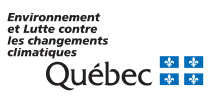 RenseignementsDemande de suspension ou de révocationLe titulaire qui désire que son autorisation soit suspendue ou révoquée doit en faire la demande au Ministère en vertu de l’article 122.2 de la Loi sur la qualité de l’environnement (LQE).Identification du titulaire de l’autorisationType de titulaire Personne physique	 Personne morale	 MunicipalitéIdentification du titulaireL’autorisation a-t-elle plus d’un titulaire? Oui	 NonSi oui, joindre un document comprenant les renseignements demandés aux sections 1.1 et 1.2 pour les titulaires supplémentaires.Représentant du titulaireType de demande Demande de suspension  Demande de révocationDescription de la demande la suspension ou de la révocationIdentification des autorisations viséesDans le tableau ci-dessous, identifier la ou les autorisations visées par la demande de suspension ou de révocation. Lorsqu’il est demandé d’indiquer le numéro de l’autorisation, il faut inscrire celui apparaissant sur le document et débutant habituellement par 4. En l’absence de ce numéro, le numéro de référence (N/Réf.) peut être utilisé.Motif de la demande de suspension ou de révocationModalités de la demande de suspensionModalités de la demande de révocationDéclaration du titulaireNom : Nom : Nom : Numéro d’entreprise du Québec (s’il y a lieu) : Numéro d’entreprise du Québec (s’il y a lieu) : Numéro d’entreprise du Québec (s’il y a lieu) : Adresse (numéro, rue et municipalité) : Adresse (numéro, rue et municipalité) : Adresse (numéro, rue et municipalité) : Province : Pays : Code postal : Téléphone : 	Poste : Courriel : Courriel : Nom : Nom : Nom : Titre ou fonction : Titre ou fonction : Titre ou fonction :  Adresse identique à celle de la section 1.2 Adresse identique à celle de la section 1.2 Adresse identique à celle de la section 1.2Adresse (numéro, rue et municipalité) : Adresse (numéro, rue et municipalité) : Adresse (numéro, rue et municipalité) : Province : Pays : Code postal : Téléphone : 	Poste : Courriel : Courriel : Numéro de l’autorisationDate de délivranceDescription des activités visées par l’autorisation	Si plus de dix autorisations sont visées par la demande de révocation ou de suspension, joindre un document comprenant les renseignements des autorisations supplémentaires.LocalisationCoordonnées géographiques centroïdes des activités visées (degrés décimaux NAD83)LocalisationCoordonnées géographiques centroïdes des activités visées (degrés décimaux NAD83)Latitude : Longitude : - Présenter le motif de la demande de suspension ou de révocation :Indiquer la période pour laquelle la suspension est demandée :Indiquer la date pour laquelle la révocation est demandée (aaaa-mm-jj) : Je,  (inscrire le nom du titulaire inscrit à la section 1.2), déclare que tous les renseignements fournis dans la présente demande ainsi que toutes les annexes et tous les documents qui l’accompagnent sont complets et exacts. Toute fausse déclaration peut entraîner des sanctions en vertu de la Loi sur la qualité de l’environnement (RLRQ, chapitre Q-2). Tous les renseignements fournis feront partie intégrante de la demande.Signature : ________________________________________________________	Date : 